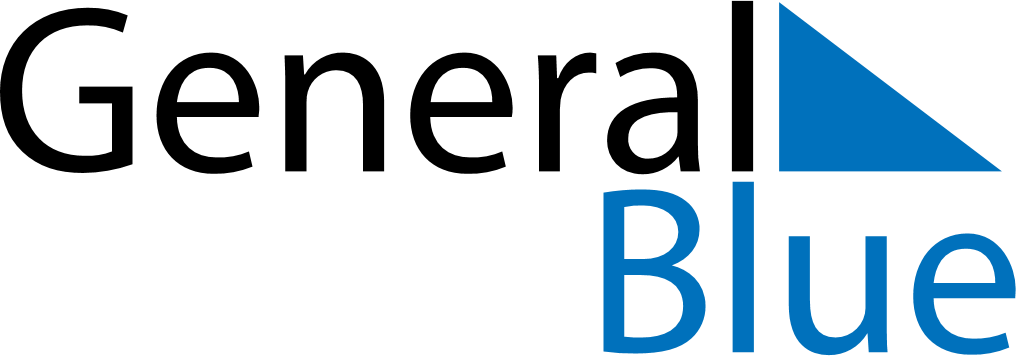 June 2020June 2020June 2020GrenadaGrenadaSUNMONTUEWEDTHUFRISAT123456Whit Monday78910111213Corpus Christi1415161718192021222324252627282930